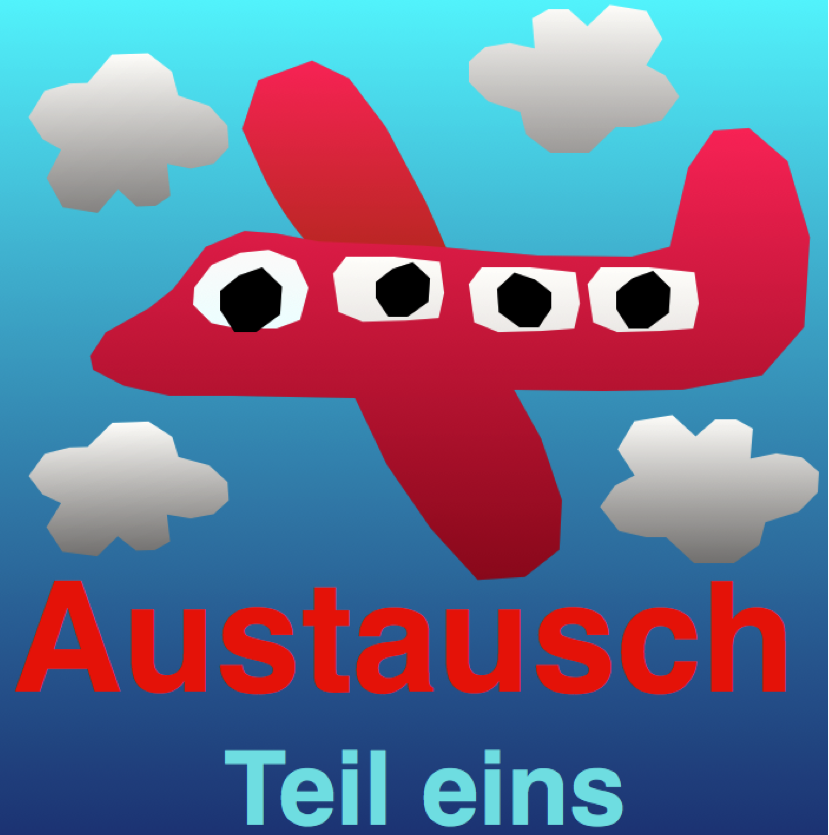 Austausch Teil eins - Hörtext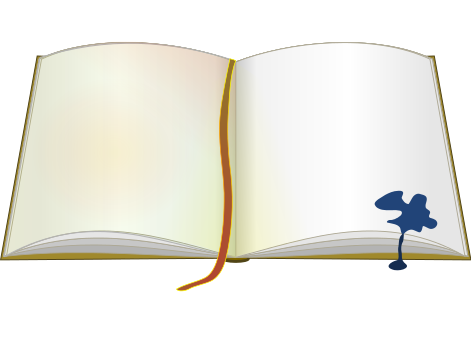 The exercises below will help you to recall and use the vocabulary in this text. There are also some extra sentences below that you might find useful during your visit to Germany.1 Use these NOUNS:Regeln | Flugzeug | Krimis | Zimmer | KopfhörerGastfamilie | Wörterbuch | Tag | Liste | Stunden(a) In Deutschland werde ich meine ____________________ kennenlernen.(b) Im _______________ habe ich leider nicht so gut geschlafen.(c) Der Flug hat vierundzwanzig _________________ gedauert.(d) Ich benutze ______________, wenn ich Musik höre.(e) Mein Vater liest manchmal _______________.(f) Ich muss eine _________ von Wörtern und Sätzen machen.(g) Die __________ im Deutschen sind ziemlich kompliziert. (h) In meinem _____________ gibt es ein Bett, einen Schreibtisch und einen Sessel.(i) Ich benutze oft ein ___________________, um Wörter auf Deutsch nachzuschlagen.(j) Heute scheint endlich die Sonne! Es ist ein schöner __________.2 Use these VERBS:vergessen | aufschreiben | siezen | gemachtduzen | gefällt | freut | nachschlagen | schaue | mitgebracht(a) Ich muss dieses neue Wort ____________________.(b) Ich darf nicht _______________, Erwachsene zu siezen.(c) Tut mir leid, ich habe einen Fehler _______________.(d) Dieses Zimmer _____________ mir sehr gut.(e) Ich muss dieses Wort in einem Wörterbuch _________________.(f) Ich habe warme Kleidung _______________.(g) Es __________ mich, dich kennen zu lernen. (h) Ich darf nicht vergessen, dass ich die Lehrer ____________ muss.(i) Es ist mein erster Schultag in Deutschland. Ich _________ auf die Uhr. Oh nein! Ich muss aufstehen!(j) Ich kann meine Mitschüler __________.3 Use these ADJECTIVES. The endings you will need are provided in brackets. Sometimes more than one option is possible. Try to use all the adjectives provided and choose the ideal one for each gap.schön | geduldig | gemischt(e) | müde | anstrengendkompliziert | verwirrend | ermutigend | nett | ideal(a) Ich hoffe, dass meine Gastfamilie ______________ ist.(b) Die Regeln im Deutschen sind manchmal ziemlich ________________.(c) Es ist wunderbar, nach Deutschland zu reisen, aber ich habe ein bisschen Angst. Ich habe ______________ Gefühle.(d) ___________ , Sie kennen zu lernen.(e) Ich hoffe, dass die Lehrer in Deutschland __________________ sind. (f) Vielen Dank, das ist wirklich __________ von dir.(g) Dieses Zimmer ist ____________ für mich. Vielen Dank.(h) Wenn man viele neue Leute kennenlernt, ist es manchmal _______________. So viele neue Namen!(i) Nach dem langen Flug bin ich ein bisschen ____________.(j) Es ist ziemlich _______________ , eine Fremdsprache für einen ganzen Tag zu sprechen.4 Reorder the words below to create useable sentences:aufschreiben | können | das | Sie?nett | von | sehr | ist | das | dirZimmer | das | gefällt | gut | mirhabe | eine | Kekse | Packung | ich | mitgebrachtdu | kannst | das | sagen | noch mal ?lerne | ich | seit | drei | Deutsch | JahrenHörtextExplanations of vocabularyIch sitze im Flugzeug. Endlich bin ich auf dem Weg nach Deutschland.•sitzen – to sit•das Flugzeug – aeroplane •auf dem Weg – on the wayEigentlich habe ich gemischte Gefühle. Ich freue mich wirklich auf die Reise, aber ich habe auch ein bisschen Angst. Wie wird meine Gastfamilie sein? Was, wenn ich etwas total Doofes sage? Werden sie mich trotzdem verstehen? Ich habe viel gelernt und wiederholt, aber wird das genug sein?•gemischte Gefühle – mixed feelings•ich freue mich auf die Reise – I’m looking forward to the trip•Angst haben – to be afraid•die Gastfamilie – guest family•etwas Doofes – something stupid•Werden sie mich trotzdem verstehen? – Will they understand me all the same?•wiederholen – here: to revise•…wird das genug sein? – will that be enough?Obwohl wir nur eine Stunde weg von Melbourne sind, bin ich schon richtig nervös. Ich versuche mich an alle Regeln zu erinnern. Ich darf zum Beispiel nicht vergessen, dass ich Erwachsene siezen muss! Außer wenn sie sagen, ich darf sie duzen. Das ist viel komplizierter als im Englischen. Aber meine Lehrerin sagt, die meisten Leute werden sehr nett sein, selbst wenn ich solche Fehler mache. Ich hoffe, das stimmt.•obwohl (following verb goes to end of clause) – although…•eine Stunde weg von Melbourne – an hour out of/away from Melbourne•Ich versuche mich an alle Regeln zu erinnern. – I try to remember all the rules.•Ich darf nicht vergessen… – I mustn’t forget…•siezen – to use the Sie form (the polite, formal address form)•außer wenn + verb goes to end of clause – except when…•duzen – to use the du form (the familiar form, used with family, friends and children)•selbst wenn (following verb goes to end of clause) – even if…•ich hoffe, das stimmt – I hope that’s trueMein Freund Paul sitzt neben mir. Er macht sich keine Sorgen. Er schaut sich bereits einen Film auf dem kleinen Bildschirm vor sich an. Dieser Austausch ist gar nicht schwierig für ihn, denn seine Mutter ist Deutsche und er spricht zu Hause viel Deutsch. Außerdem war er schon viele Male in Deutschland, denn die Familie seiner Mutter lebt immer noch dort. Ich schaue auf seinen Bildschirm. Das Wort «Tatort» ist darauf zu sehen. Ich habe schon von dieser Fernsehsendung gehört. Sie ist in Deutschland sehr beliebt, denn die Deutschen lieben Krimis und Krimiserien.•sich keine Sorgen machen – not to be worried at all•der Bildschirm – the screen•der Austausch – exchangeaußerdem – moreover, furthermoreviele Male – many timesauf etwas schauen – look at something«Tatort» - the word means scene of the crime – this is also a popular crime show on television in Germanydie Fernsehsendung – television programbeliebt – popularder Krimi – whodunit noveldie Krimiserie – crime seriesIch stoße Paul an. «Ich brauche dich!», sage ich. Zumindest kann ich das sagen.•jemanden anstoßen (separable verb) – to nudge someone •zumindest – at least«Was ist?», sagt er. Er nimmt die Kopfhörer ab und sieht mich an.•die Kopfhörer abnehmen (separable verb) – to take one’s earphones out•er sieht mich an – he looks at me – from the separable verb: ansehen«Tut mir leid», sage ich. «Ich will eine Liste von hilfreichen Sätzen auf Deutsch machen. Du bist der Experte hier.»•tut mir leid – sorry•hilfreich – helpful, useful•der Satz – sentence (pl. die Sätze)•eine Liste von hilfreichen Sätzen – a list of useful sentencesPaul stöhnt. «Schon gut», sagt er. «Ich mag Tatort sowieso nicht so gern.»•stöhnen – to groan•schon gut – all rightEr ist ein netter Kerl, Paul. Geduldig. Besonders mit nervösen Mädchen.•ein netter Kerl – a nice guy•geduldig – patient•besonders – especially Ich sammle meine Gedanken. «Wenn ich meine Gastfamilie am Flughafen sehe, was sollte ich sagen?» Ich versuche, die Wörter sehr klar auszusprechen, als wäre ich schon in Deutschland, am Flughafen, mit meinen Gasteltern.•sammeln – to collect•der Gedanke – thought•am Flughafen – at the airport•was sollte ich sagen? – what should I say?•versuchen – to try•aussprechen – pronounce (separable verb, that’s why there’s a zu tucked between the two parts in the second part of the sentence)•als wäre ich schon in Deutschland – as if I were already in GermanyPaul denkt darüber nach.•über etwas nachdenken (separable verb) – to reflect about something, to think it over•darüber – over it«Sag zu den Eltern: Guten Tag. Schön, Sie kennen zu lernen», antwortet er. «Aber mit den Kindern und der Familie, musst du nicht so formal sein. Du kannst einfach sagen: Hallo, ich heiße Sarah. Es freut mich. Oder: Es freut mich dich kennenzulernen.»•schön, Sie kennen zu lernen – nice to meet you•es freut mich – delighted!•es freut mich, dich kennen zu lernen – pleased to meet youIch schreibe alles auf. Nicht «Ich heiße Sarah», denn selbst für mich ist das einfach. Ich habe ein kleines Notizbuch für die anderen nützlichen Sätze mitgebracht. Paul ist offensichtlich amüsiert, dass ich so nerdig bin! Er liest über meine Schulter.•aufschreiben – to write down (separable verb)•nützlich – useful•mitbringen – to bring with/ to bring along (separable verb)•offensichtlich - obviously•über meine Schulter – over my shoulderIch habe noch eine Frage. «Und wenn sie mir mein Zimmer zeigen? Könnte ich sagen: Vielen Dank, das ist ein schönes Zimmer. Oder klingt das doof?»•zeigen – to show•klingen – to soundPaul ist sehr ermutigend. Er sagt: «Nein, das klingt perfekt. Oder du könntest auch sagen: Danke, das Zimmer gefällt mir sehr gut. Oder, Danke, das ist schön. Ich mag dieses Zimmer. Oder, Was für ein schönes Zimmer! Das ist sehr nett von Ihnen, dass ich hier schlafen darf!»•ermutigend – encouraging•das Zimmer gefällt mir gut – literally: the room pleases me well; more idiomatically: I really like this room•Was für ein schönes Zimmer! – What a lovely room?•das ist nett von Ihnen – that’s nice of you (formal)•das ist nett von dir – that’s nice of you (to one familiar)•das ist nett von euch – that’s nice of you (to two or more familiar people)Okay, das ist vielleicht genug für jetzt. Ich kann ein bisschen mehr in meinem Wörterbuch nachschlagen. Aber vorher habe ich noch eine sehr wichtige Frage: •genug für jetzt – enough for now•nachschlagen – to look up (separable verb)•vorher – beforehand«Dieses Du- und Sie-Ding», sage ich. «Das ist so verwirrend. Wie funktioniert das eigentlich?» •verwirrend – confusing•wie funktioniert das eigentlich? – how does that actually work?«Das erkläre ich dir später», sagt Paul. «Guck mal, wir bekommen unser erstes Essen. Keine Sorge, der Flug dauert vierundzwanzig Stunden!»•erklären – to explain•guck mal – look!•keine Sorge – no worries, don’t worry•der Flug - flight•dauern – lasts forPaul hat recht. Ich lächele ihn an. «Du bist der Beste», sage ich.•recht haben – to be right•anlächeln – to smile at (separable verb)Er versucht bescheiden auszusehen. Er scheitert. «Danke, das weiß ich schon», antwortet er.•bescheiden – modest•aussehen – to look, appear (separable verb, note the “zu” between the two parts in the second part of the sentence)•scheitern – to fail•das weiß ich schon – I know that already•antworten – to answer